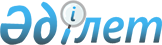 О внесении изменений и дополнений в Постановление Правления Агентства Республики Казахстан по регулированию и надзору финансового рынка и финансовых организаций от 25 февраля 2006 года N 58 "Об утверждении Правил выдачи, отзыва согласия на приобретение статуса крупного участника открытого накопительного пенсионного фонда "
					
			Утративший силу
			
			
		
					Постановление Правления Агентства Республики Казахстан по регулированию и надзору финансового рынка и финансовых организаций от 30 апреля 2007 года N 114. Зарегистрировано в Министерстве юстиции Республики Казахстан 18 июня 2007 года N 4744. Утратило силу постановлением Правления Агентства Республики Казахстан по регулированию и надзору финансового рынка и финансовых организаций от 25 января 2008 года N 7.



     


Сноска. Постановление Правления Агентства Республики Казахстан по регулированию и надзору финансового рынка и финансовых организаций от 30 апреля 2007 года N 114 утратило силу постановлением Правления Агентства РК по регулированию и надзору финансового рынка и финансовых организаций от 25 января 2008 года


 
 N 7 
 


(вводится в действие по истечении 14 дней со дня гос. рег-ции в МЮ РК).



      В целях приведения нормативных правовых актов, регулирующих деятельность открытых накопительных пенсионных фондов, в соответствие с 
 Законом 
 Республики Казахстан от 19 февраля 2007 года "О внесении изменений и дополнений в некоторые законодательные акты Республики Казахстан по вопросам защиты прав миноритарных инвесторов", Правление Агентства Республики Казахстан по регулированию и надзору финансового рынка и финансовых организаций (далее - Агентство) 

ПОСТАНОВЛЯЕТ

:




      1. Внести в постановление Правления Агентства от 25 февраля 2006 года 
 N 58 
 "Об утверждении Правил выдачи, отзыва согласия на приобретение статуса крупного участника открытого накопительного пенсионного фонда" (зарегистрированное в Реестре государственной регистрации нормативных правовых актов под N 4141, опубликованное в газете "Юридическая газета" 21 апреля 2006 года N 71-72 (1051-1052)), следующие изменения и дополнения:



      в заголовке, пункте 1 слово "выдачи," заменить словами "выдачи, отказа в выдаче и";



      в 
 Правилах 
 выдачи, отзыва согласия на приобретение статуса крупного участника открытого накопительного пенсионного фонда, утвержденных указанным постановлением:



      в заголовке и преамбуле слово "выдачи," заменить словами "выдачи, отказа в выдаче и";



      пункт 4 изложить в следующей редакции:



      "4. Одновременно с заявлением лицо, желающее получить согласие уполномоченного органа на приобретение статуса крупного участника Фонда, представляет в уполномоченный орган документы и сведения, предусмотренные пунктами 4-7 статьи 36-1 Закона.



      Краткие данные о заявителе - физическом лице-резиденте Республики Казахстан, а также о руководящем работнике заявителя - юридического лица, являющимся первым руководителем его исполнительного органа, предоставляются по форме согласно приложению 1 к настоящим Правилам.



      В сведениях об условиях и порядке приобретения акций Фонда, представляемых в соответствии с подпунктом 1) пункта 4 статьи 36-1 Закона, указывается описание источников и средств, используемых для приобретения акций Фонда в размере, не превышающем стоимости имущества, принадлежащего заявителю-физическому лицу на праве собственности, с приложением подтверждающих документов.



      Сведения о безупречной деловой репутации представляются согласно приложению 2 к настоящим Правилам с приложением:



      документа, подтверждающего отсутствие неснятой или непогашенной судимости за преступления в сфере экономической деятельности или за преступления средней тяжести, тяжкие и особо тяжкие преступления, выданный в форме справки уполномоченным государственным органом по формированию правовой статистики и ведению специальных учетов (дата выдачи указанного документа не может быть более трех месяцев, предшествующих дате подачи заявления);



      копий иных документов, подтверждающих сведения, указанные в приложении 2 к настоящим Правилам.



      Представляемый заявителем план рекапитализации Фонда на случай возможного ухудшения финансового положения Фонда должен содержать следующую информацию:



      оценка текущего состояния Фонда;



      подробное описание мероприятий по финансовому оздоровлению Фонда (меры по снижению расходов, дополнительные финансовые вложения, направленные на восстановление собственного капитала до величины, при которой будут выполняться пруденциальные нормативы и иные мероприятия);



      календарные сроки выполнения мероприятий по финансовому оздоровлению Фонда;



      предполагаемый экономический эффект оздоровительных мероприятий (динамика изменений пруденциальных нормативов; изменение размера собственных средств (капитала) Фонда, изменение финансовых и иных показателей Фонда).



      В случае необходимости проверки достоверности представленных документов уполномоченный орган запрашивает дополнительные сведения в соответствующих органах и организациях.";



      дополнить пунктами 8-1 и 8-2 следующего содержания:



      "8-1. Уполномоченный орган отказывает в выдаче согласия на приобретение статуса крупного участника Фонда по основаниям, указанным в статье 36-2 Закона. Заявителю дается мотивированный ответ в письменном виде в сроки, установленные для выдачи согласия уполномоченного органа на приобретение статуса крупного участника Фонда.



      8-2. Решение о выдаче, отказе в выдаче согласия на приобретение статуса крупного участника Фонда принимается Правлением уполномоченного органа.";



      в пункте 10:



      дополнить абзацем вторым следующего содержания:



      "Лицо, получившее согласие уполномоченного органа на приобретение статуса крупного участника вновь создаваемого Фонда, в течение тридцати календарных дней со дня государственной регистрации акций Фонда представляет выписку из реестра держателей ценных бумаг либо системы номинального держания эмиссионных ценных бумаг, свидетельствующую о приобретении акций Фонда.";



      в абзаце третьем слова "по истечении тридцати календарных дней" исключить;



      приложения 1 и 2 изложить согласно приложению к настоящему постановлению.




      2. Настоящее постановление вводится в действие по истечении четырнадцати дней со дня государственной регистрации в Министерстве юстиции Республики Казахстан.




      3. Департаменту надзора за субъектами рынка ценных бумаг и накопительными пенсионными фондами (Хаджиева М.Ж.):



      1) совместно с Юридическим департаментом (Байсынов М.Б.) принять меры к государственной регистрации настоящего постановления в Министерстве юстиции Республики Казахстан;



      2) в десятидневный срок со дня государственной регистрации настоящего постановления в Министерстве юстиции Республики Казахстан довести его до сведения заинтересованных подразделений Агентства, Объединения юридических лиц "Ассоциация финансистов Казахстана".




      4. Отделу международных отношений и связей с общественностью обеспечить публикацию настоящего постановления в средствах массовой информации Республики Казахстан.




      5. Контроль за исполнением настоящего постановления возложить на заместителя Председателя Агентства Узбекова Г.Н.


      Председатель





Приложение                              



к постановлению Правления Агентства     



Республики Казахстан по регулированию   



и надзору финансового рынка             



и финансовых организаций                



от 30 апреля 2007 года N 114            

"Приложение 1                           



к Правилам выдачи, отказа в выдаче      



и отзыва согласия на приобретение       



статуса крупного участника открытого    



накопительного пенсионного фонда        

                             Краткие данные



           о заявителе - физическом лице/руководящем работнике



     заявителя-юридического лица, желающем приобрести статус крупного



          участника открытого накопительного пенсионного фонда

____________________________________________________________________



     (наименование открытого накопительного пенсионного фонда)

1. Фамилия, имя, отчество (при наличии) ____________________________



____________________________________________________________________

2. Гражданство



____________________________________________________________________

3. Данные документа, удостоверяющего личность



____________________________________________________________________

4. Место (места) работы, должность (должности) _____________________



____________________________________________________________________

5. Адрес (адреса) места (мест) работы, контактный телефон __________



____________________________________________________________________

6. Сведения о супруге, близких родственниках (родители, брат,



сестра, дети) и свойственниках (родители, брат, сестра, дети супруга



(супруги)):

      Подтверждаю, что настоящая информация была проверена и



является достоверной и полной.

      Заявитель - физическое лицо



____________________________________________________________________



  (фамилия, имя, отчество (при наличии) печатными буквами, подпись)

      Первый руководитель исполнительного органа заявителя - юриди-



ческого лица



____________________________________________________________________



  (фамилия, имя, отчество (при наличии) печатными буквами, подпись)

      Место печати



      Дата __________________




Приложение 2                            



к Правилам выдачи, отказа в выдаче      



и отзыва согласия на приобретение       



статуса крупного участника открытого    



накопительного пенсионного фонда        

    Сведения о безупречной деловой репутации заявителя - физического



       лица, руководящего работника заявителя - юридического лица

1. Образование

2. Сведения о прохождении семинаров, курсов по повышению



квалификации за последние три года

3. Сведения о трудовой деятельности

4. Имеющиеся публикации, научные разработки и другие достижения:



____________________________________________________________________



____________________________________________________________________

5. Сведения о наличии неснятой или непогашенной судимости за прес-



тупления в сфере экономической деятельности или за преступления



средней тяжести, тяжкие и особо тяжкие преступления

6. Сведения о наличии фактов неисполнения принятых на себя



обязательств (непогашенные или просроченные займы и другое):



____________________________________________________________________



____________________________________________________________________



(в случае наличия указанных фактов необходимо указать наименование



                 организации и сумму обязательств)

7. Наличие фактов ухудшения финансового положения или банкротства



юридического лица в период, когда заявитель являлся крупным



участником либо руководящим работником:



____________________________________________________________________



____________________________________________________________________

8. Наличие (отсутствие) аффилиированности с открытым накопительным



пенсионным фондом:



____________________________________________________________________



          (да/нет, указать признаки аффилиированности)

9. Другая информация, имеющая отношение к данному вопросу: _________



____________________________________________________________________

      Подтверждаю, что настоящая информация была проверена и является



достоверной и полной.

      Заявитель - физическое лицо



____________________________________________________________________



  (фамилия, имя, отчество (при наличии) печатными буквами, подпись)

      Первый руководитель исполнительного органа заявителя - юриди-



ческого лица 



____________________________________________________________________



 (фамилия, имя, отчество (при наличии) печатными буквами, подпись)

      Место печати



      Дата ___________________ "

					© 2012. РГП на ПХВ «Институт законодательства и правовой информации Республики Казахстан» Министерства юстиции Республики Казахстан
				
N

Фамилия, имя,



отчество



(при наличии)

Год



рождения

Родственные



отношения

Место работы



и должность

Наименование



учебного



заведения

Дата



поступ-



ления -



дата



окончания

Специаль-



ность

Реквизиты



диплома об



образо-



вании,



квали-



фикация

Местона-



хождение



учебного



заведения

Наименование



организации

Дата и место



проведения

Реквизиты



сертификата

Период



работы

Место



работы

Должность

Наличие



дисциплинарных



взысканий

Причины



увольнения,



освобождения



от должности

Дата

Наиме-



нование



судебного



органа

Место



нахож-



дения



суда

Вид



нака-



зания

Статья



Уголов-



ного



кодекса

Дата



принятия



процес-



суального



решения



судом



Республики



Казахстан



от 16



июля 1997 года
